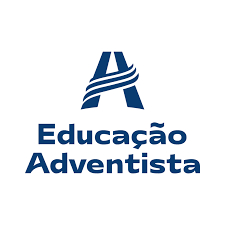 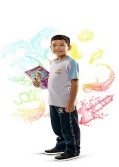 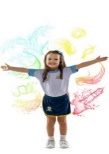 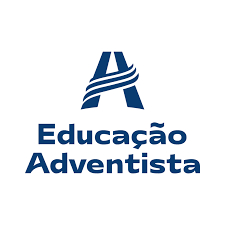 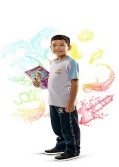 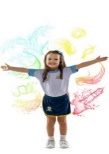                                                                Nível I A                            Horários Zoom e E-Class- 15ª Semana 27 a 31/07                                           Horários Zoom e E-Class 16ª Semana 03 a 07/08  OBS: As aulas Zoom de terça e sexta-feira ministradas pela professora regente, serão individualizadas conforme disponibilidade das famílias.                                         Zoom - Horário SegundaTerçaQuartaQuintaSexta10h-10h40Escuta, fala e pensamento.__________________Espaços, formas e quantidades_________________9h15-9h55CAPELA ED.FÍSICA E-Class O eu, o outro e nósPrincípios e valoresTraços, sons, cores e formas.InglêsEscuta, fala e pensamento.Escuta, fala e pensamentoZoom-HorárioSegundaTerçaQuartaQuintaSexta10h-10h40Escuta, fala e pensamento._______________Espaços, formas e quantidades_____________Projeto Identidade9h15-9h55CAPELA       ED.FÍSICA E-Class MúsicaCorpo e movimento.Traços, sons, cores e formas.InglêsEscuta, fala e pensamento.Espaços, formas e quantidades